Allegato AAl Comune di Campoli del Monte Taburno (BN)Ufficio ProtocolloPiazza La Marmora, 14 82030 Campoli del Monte Taburno (BN)Oggetto: Domanda di partecipazione selezione pubblica per il conferimento di un incarico di supporto ed assistenza per attività di Supporto al Settore Tecnico 2°. CIG Z1C28D510BIl/la sottoscritto/a (Cognome) ________________________ (Nome) ______________________________________CHIEDEdi essere ammesso/a a partecipare alla selezione pubblica per il conferimento di un incarico di     di supporto ed assistenza al Settore Tecnico 2° per attività di monitoraggio e stima immobiliare, per inventario comunale, di monitoraggio e gestione amministrativa dell’impianto e della rete idrica e fognaria, di monitoraggio del territorio, attività amministrative e tecniche per gestione rifiuti, consapevole delle responsabilità penali previste per le ipotesi di falsità in atti e dichiarazioni mendaci così come stabilito negli artt. 75 e 76 del DPR n. 445/2000, ai sensi degli artt. 46e 47 DPR n. 445/2000DICHIARAdi essere cittadino/ italiano/ao di altro stato membro dell'Unione Europea (indicare);di essere nato a __________________ (____) in data _______________________ C.F. __________________________________________;di essere residente in _______________ alla Via ______________________ TEL ________________ E-MAIL ______________________ PEC ______________________________;di avere buona condotta morale e civile; di aver conseguito presso __________________________(indicare istituto scolastico) in data ___________________ il seguente titolo studio in _________________________________;di essere iscritto/a da almeno _______anni, all’elenco, come da Avviso; di possedere il godimento dei diritti civili e politici; di possedere l’idoneità psico-fisica all’espletamento delle mansioni da svolgere;di non aver riportato condanne penali, anche con sentenza non passata in giudicato, provvedimenti definitivi del Tribunale (Legge 13 dicembre 1999, n. 475), condanne o provvedimenti di cui alla Legge 27 marzo 2001, n. 97 per i reati previsti nel Capo I del Titolo II del Libro II del Codice Penale, ai sensi dell’art. 35-bis del D.Lgs. n. 165/2001;  di non avere procedimenti penali pendenti che impediscano, ai sensi delle vigenti disposizioni, la costituzione del rapporto di impiego presso la Pubblica Amministrazione. Ai sensi della Legge n. 475/1999, la sentenza prevista dall’art. 444 del codice di procedura penale (c.d. patteggiamento) è equiparata a condanna; Di non essere stato destituito/a o dispensato/a dall’impiego presso una pubblica amministrazione per persistente insufficiente rendimento, ovvero siano stati dichiarati decaduti da un pubblico impiego, si sensi dell’art. 127 – comma 1 – lettera d) del Testo Unico delle disposizioni concernenti lo statuto degli impiegati civili dello Stato, approvato con D.P.R 3/1957. di non aver riportato condanne penali e non essere stato destinatario di provvedimenti che riguardano misure di prevenzione, di decisioni civili e di provvedimenti amministrativi iscritti nel casellario giudiziale ai sensi della vigente normativa e non essere a conoscenza di essere sottoposto/aa procedimenti penali;di possedere una condizione di regolarità contributiva;di non avere alcuna condizione di incompatibilità tra quelle previste dalla normativa vigente, D.lgs 39/2013, per l'espletamento dell'incarico ed in particolare di non avere avuto incarichi in giudizio contro il Comune di Campoli del Monte Taburno;di essere in possesso della firma digitale;di conoscere il codice di comportamento integrativo dei dipendenti del Comune di Campoli del Monte Taburno .di essere a conoscenza che tutti i dati personali di cui l'Amministrazione comunale sia venuta in possesso in occasione dell'espletamento dell'avviso della selezione pubblica saranno utilizzati e trattati nel rispetto del Codice in materia di protezione dei dati personali a cura dell'Ente.Allega:autorizzazione al trattamento dei datidocumento di identità in corso di validità in copia curriculum vitae et studiorumrelazione metodologicaLì ________________________(firma del dichiarante)Allegato BAUTORIZZAZIONE AL TRATTAMENTO DEI DATI PERSONALI Selezione pubblica per il conferimento di un incarico di supporto ed assistenza per attività di Supporto al Settore Tecnico 2°. CIG Z1C28D510BIL/La sottoscritto/a (Cognome) _________________________   (Nome) _______________nato/a a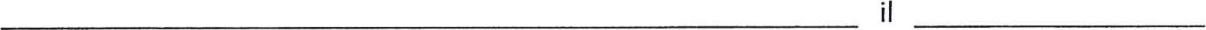 residente a 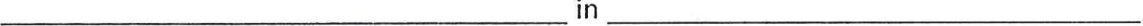 AUTORIZZACon la sottoscrizione del presente modulo, il Comune di Campoli del Monte Taburno al trattamento ed all'elaborazione dei dati forniti per la candidatura all'Avviso Pubblico, per le finalità suesposte, anche mediante l'ausilio di mezzi elettronici o automatizzati, nel rispetto della sicurezza e riservatezza necessarie.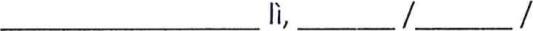 (firma del dichiarante)